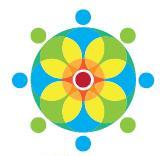 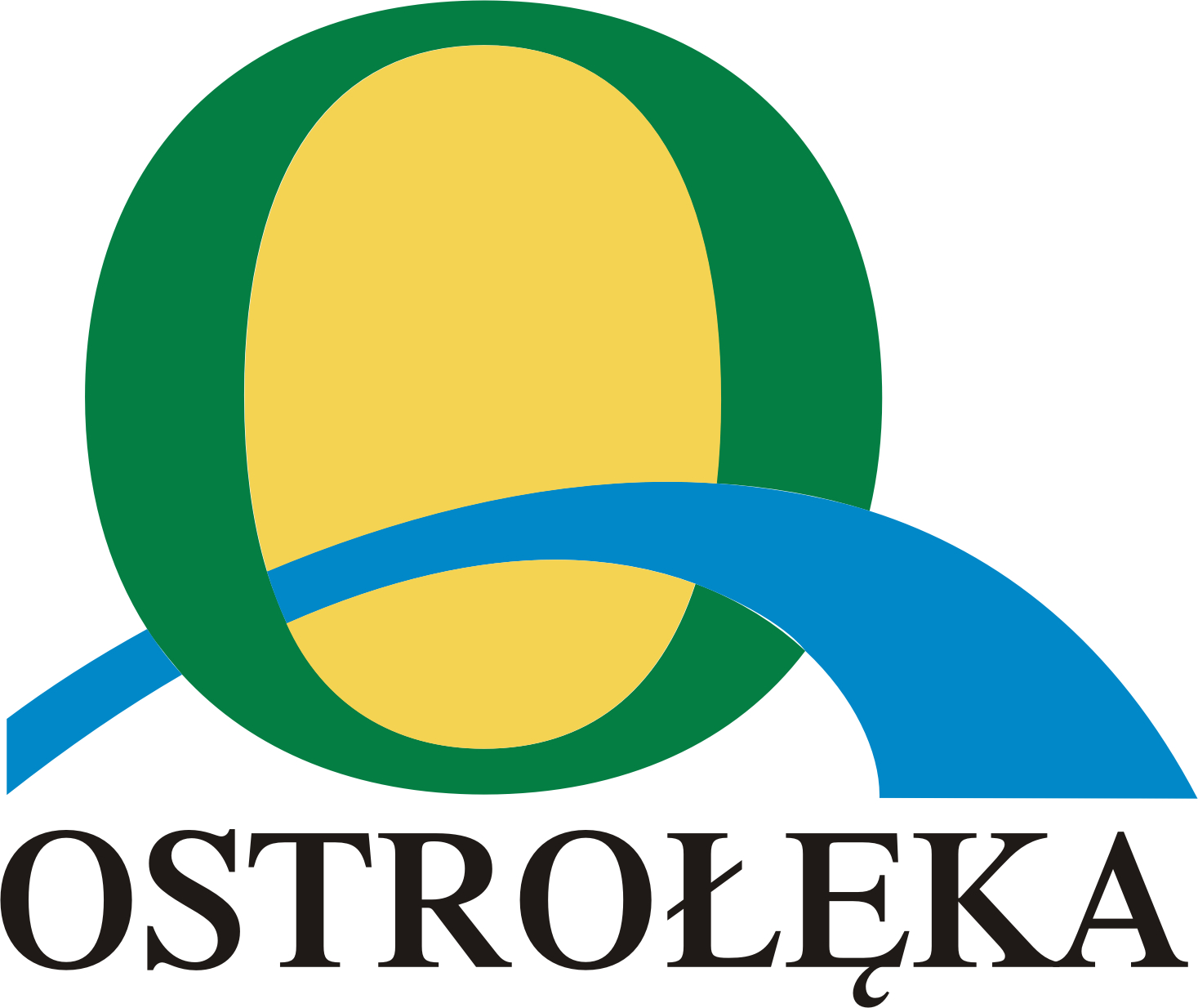 REGULAMIN KONKURSUna opracowanie strony internetowej programu zapobiegania przestępczości oraz ochrony bezpieczeństwa i poprawy jakości życia mieszkańców na  lata 2013 – 2020pod nazwą:„Bezpieczna Przyjazna OstrołękaNasza Wspólna Sprawa"Organizator:        PREZYDENT  MIASTA  OSTROŁĘKI  Jednostka realizująca:Kancelaria Prezydenta Miasta     Dane kontaktowe:           07-410 Ostrołęka,  ul.Pl. Bema 1 	Tel. 29 7654327           mail: konkurs@um.ostroleka.plCel  konkursuCelem konkursu jest zaprojektowanie i wykonanie strony internetowej programu zapobiegania przestępczości oraz ochrony bezpieczeństwa i poprawy jakości życia mieszkańców na lata 2013 – 2020  pod nazwą: „Bezpieczna Przyjazna Ostrołęka Nasza Wspólna Sprawa" oraz wyłonienie najlepszego projektu. Organizacja konkursuOrganizator powołuje Komisję Konkursową i określa jej zadania i tryb działania.Organizator dysponuje środkami finansowymi na nagrody i popularyzację konkursu.Organizator zastrzega sobie możliwość modyfikacji zgłoszonych projektów.Komisja opracowuje szczegółowe kryteria oceny projektów i wskazuje laureata.Informacje ogólne i założenia projektowe1. Przedmiotem konkursu jest zaprojektowanie i wykonanie strony internetowej programu      zapobiegania przestępczości oraz ochrony bezpieczeństwa i poprawy jakości życia     mieszkańców na lata 2012 – 2020  pod nazwą: „Bezpieczna Przyjazna Ostrołęka  Nasza      Wspólna Sprawa".2.  Projekt musi  uwzględniać  nazwę i logo programu „Bezpieczna Przyjazna Ostrołęka    Nasza Wspólna  Sprawa” i  spełniać założenia Programu, dostarczone przez Organizatora                 (program stanowi załącznik do Uchwały nr 520/LIV/2013 Rady Miasta Ostrołęki z dnia 28.XI.2013 dostępny na stronie www.ostroleka.pl /bip. Do Konkursu nie mogą być zgłaszane projekty wcześniej publikowanePortal internetowy powinien być zbudowany w oparciu o nowoczesny i aktualnie rozwijany system CMS, umożliwiający zarządzanie treścią i użytkownikami za pomocą funkcjonalnego panelu administracyjnego. Portal powinien umożliwiać m.in. zamieszczanie grafiki i filmów umieszczonych na zewnętrznych serwerach (np. You Tube). Portal powinien posiadać przejrzystą strukturę i wygląd, powinien uwzględniać możliwości i potrzeby osób niepełnosprawnych. Szata graficzna  powinna uwzględniać logotyp i zakres tematyczny programu „Bezpieczna Przyjazna Ostrołęka Nasza Wspólna Sprawa” VII. Warunki uczestnictwa Uczestnikami konkursu są uczniowie  szkół z terenu Ostrołęki.Uczestnik może zgłosić do konkursu  tylko jeden  projekt. Uczestnicy konkursu wyrażają zgodę na bezpłatne publiczne eksponowanie projektu na stronie internetowej Miasta Ostrołęki i w innych mediach.Uczestnicy konkursu oświadczają, że przysługują im wszelkie prawa do wykonanych projektów, zaś wykorzystanie projektów stosownie do postanowień niniejszego regulaminu nie naruszy praw osób trzecich i ponoszą z tego tytułu odpowiedzialność. Strona musi być wykonana samodzielnie przez ucznia.Prace wyłonione w konkursie  będą w przyszłości wykorzystywane przez organizatora     konkursu.Wszelkie prawa autorskie po rozstrzygnięciu konkursu przechodzą na organizatora konkursu Miasto Ostrołęka.Stronę należy wykonać z zachowaniem praw autorskich.Laureat konkursu przenosi wszelkie prawa autorskie na wszystkich polach eksploatacji dotyczące zgłoszonych projektów na rzecz Organizatora. Rażące nieprzestrzeganie warunków konkursu wynikających z niniejszego regulaminu eliminuje nadesłane projekty z dalszej procedury kwalifikacyjnej. Uczestnicy konkursu wyrażają zgodę na przetwarzanie swoich danych osobowych dla celów związanych z organizacją konkursu. Czas trwania konkursu 1. Konkurs rozpoczyna się ogłoszeniem konkursu na stronie internetowej Miasta     Ostrołęki  i podaniem informacji w mediach . Termin przyjmowania zgłoszeń  mija w dniu 17 września 2014 rokuTermin złożenia prac 15 października 2014 rokuOgłoszenie wyników konkursu nastąpi  dnia 20 października 2014 rokuIX. Postanowienia ogólne:1. Komisja Konkursowa sporządzi protokół z przeprowadzonego konkursu.2. Laureat konkursu zostanie pisemnie powiadomiony o zwycięstwie.3. Orzeczenia Komisji Konkursowej są ostateczne i nie przysługują od nich odwołania.4. Organizator konkursu zastrzega sobie prawo nie przyznania żadnej nagrody w przypadku, gdy Komisja Konkursowa uzna, że żaden ze zgłoszonych projektów nie spełnia założeń konkursu.5. Wyniki Konkursu zostaną opublikowane na stronie internetowej Miasta Ostrołęki oraz 
w lokalnych mediach. X.  Zgłoszenia do konkursu i złożenie projektu 1. Zgłoszenia do konkursu należy przesyłać do dnia 16.09.2014 na adres: konkurs@um.ostroleka.pl z podaniem imienia i nazwiska oraz adresu, nr telefonu - do kontaktu, e-mail, profilu kształcenia, klasy i nazwy szkoły uczestnika.2.  Regulamin Konkursu dostępny na stronie internetowej www.ostroleka.pl3. Link do wykonanej strony internetowej należy przesłać na adres : konkurs@um.ostroleka.pl  do 15.10.2014r4. Zwycięzca konkursu zobowiązany będzie do umieszczenia swojej pracy na serwerze UM (organizator przekaże niezbędne do tego celu informacje).5. Organizator zastrzega sobie prawo do sprawdzenia umiejętności autora projektu w ramach wykonanej pracy.6. Złożone projekty nie podlegają zwrotowi.7.  W sprawach nie uregulowanych w niniejszym Regulaminie zastosowanie mają przepisy      Kodeksu Cywilnego. 